КОНСПЕКТ 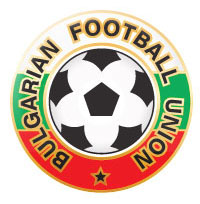 за изпита по футбол за „С“ лиценз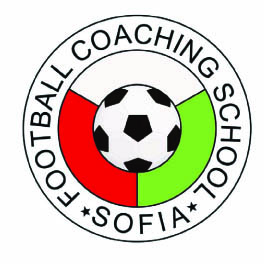 Философия на УЕФА – Обучение базирано на реалността. Структура и съдържание на тренировъчно занимание. Разработване на план-конспект.Техника на футболната игра – класификация, удари по топката с крак и глава.Техника на футболната игра – овладяване, водене, финтове и странично хвърляне.Техника на футболната игра – отнемане на топката.Защита на вратата. Основни техники на вратаря.Тактика на футболната игра. Основни понятия. Индивидуална и групова тактика в атака. Актуални тактически комбинации. Принципи на игра в атака.Тактика на футболната игра. Индивидуална и групова тактика в защита. Крум Ловков. Индивидуална тактика 1 на 1. Данаил Иванов.Малки и средни игрови форми – предимства и недостатъци. Крум Ловков.Игрови формати 5, 7 и 9 – организация, правила и тактически системи.Актуални тактически системи и схеми на Футбол 11.Обучение на деца U6 – U10. Данаил ИвановОбучение на деца U11 – U13. Юри НиколовСъвременни тенденции при обучението на млади футболисти. Нестор Юруков.Специфична индивидуална тренировка. Изисквания по позиции. Блоков метод на работа.Физическа кондиция – координационни способности. Георги Петров.Двигателен апарат, костна система – кости. Общо учение и устройство на ставите. Общо учение за мускулите. Мускулна синергия. Функционално-анатомичен анализ на движенията във футбола.Хранене и възстановяване чрез хранене във футбола. Иван Неделчев.Оказване на първа долекарска помощ на терена. Евелина Милошова.Въведение в психологията. Ролята на психологията в треньорската дейност. Психични, познавателни процеси и внимание. Методи за развитие.Спортната педагогика в тренировъчния процес. Мария Бончева.Спортните събития и спонсорството като продукти на спортните организации. Иван СлавчевТестова батерия за контрол и оценка на спортната подготовка на млади футболисти. Данаил Иванов.Правила на футболната игра.